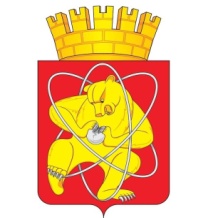 Муниципальное образование «Закрытое административно – территориальное образование Железногорск Красноярского края»АДМИНИСТРАЦИЯ ЗАТО г. ЖЕЛЕЗНОГОРСКПОСТАНОВЛЕНИЕ23.03.2018                                                                                                                                       № 573г. ЖелезногорскО внесении изменений в постановление Администрации ЗАТО г. Железногорск от 30.11.2017 № 2069 "Об утверждении муниципальной программы «Формирование современной городской среды на 2018-2022 годы» "Руководствуясь статьей 16 Федерального закона от 06.10.2003 № 131-ФЗ «Об общих принципах организации местного самоуправления в Российской Федерации», Уставом ЗАТО Железногорск, постановлением Администрации ЗАТО г. Железногорск от 21.08.2013 № 1301 «Об утверждении Порядка принятия решений о разработке, формировании и реализации муниципальных программ ЗАТО Железногорск»,  Приказом Минстроя России от 06.04.2017 № 691/пр "Об утверждении методических рекомендаций по подготовке государственных программ субъектов Российской Федерации и муниципальных программ формирования современной городской среды в рамках реализации приоритетного проекта «Формирование комфортной городской среды», итоговым протоколом заседания общественной комиссии по развитию городской среды о результатах рейтингового голосования по отбору общественной территории, подлежащей последующему благоустройству в первоочередном порядке в 2018 году от 19.03.2018, целях формирования современной городской среды и обеспечения комплексного подхода к благоустройству территорий ЗАТО Железногорск, ПОСТАНОВЛЯЮ:1. Внести в приложение № 1 к  постановлению Администрации ЗАТО г. Железногорск от 30.11.2017 № 2069 "Об утверждении муниципальной программы «Формирование современной городской среды на 2018-2022 годы» " следующие изменения:1.1. Абзац 4 пункта 2.2. «Благоустройство общественных пространств» задачи 2. «Обеспечение создания, содержания и развития объектов благоустройства на территории муниципального образования, включая объекты, находящиеся в частной собственности и прилегающие к ним территории» раздела 6 «Перечень подпрограмм и отдельных мероприятий Программы с указанием сроков их реализации и ожидаемых результатов» изложить в новой редакции:«Перечень общественных территорий, сформированный по итогам инвентаризации, для общественного обсуждения был размещен на сайте Администрации ЗАТО г. Железногорск. В дальнейшем данный перечень может быть дополнен, по мере поступления предложений от граждан и проведения инвентаризации дополнительных, ранее не учтенных территорий.».1.2. Абзац  9 пункта 2.2. «Благоустройство общественных пространств» задачи 2. «Обеспечение создания, содержания и развития объектов благоустройства на территории муниципального образования, включая объекты, находящиеся в частной собственности и прилегающие к ним территории» раздела 6 «Перечень подпрограмм и отдельных мероприятий Программы с указанием сроков их реализации и ожидаемых результатов» изложить в новой редакции: «По результатам голосования и решения общественной комиссии по развитию городской среды от 13.02.2018 сформирован перечень общественных территорий для проведения голосования по отбору общественной территории, подлежащих в рамках реализации муниципальной программы «Формирование современной городской среды на 2018-2022 годы» благоустройству в первоочередном порядке в 2018 году: Пешеходная часть ул. Ленина на участке от ул. Парковая до ул. Советская, Бульвар Свердлова, Пешеходная часть ул. Курчатова на участке от пл. Победы до ул. Королева. По итогам рейтингового голосования, 19.03.2018 общественной комиссией по развитию городской среды определена общественная территория, являющаяся победителем голосования и подлежащая в рамках реализации Программы благоустройству в первоочередном порядке в 2018 году: пешеходная часть пр. Курчатова на участке от площади Победы до ул. Королева. На втором месте по результатам голосования, гражданами определена пешеходная часть ул. Ленина на участке от ул. Парковая до ул. Советская. Третье место заняла общественная территория: Бульвар Свердлова.».2. Управлению делами Администрации ЗАТО г. Железногорск (Е.В. Андросова) довести настоящее постановление до сведения населения через газету «Город и горожане».3. Отделу общественных связей Администрации ЗАТО г. Железногорск (И.С. Пикалова) разместить настоящее постановление на официальном сайте муниципального образования «Закрытое административно-территориальное образование город Железногорск Красноярского края» в информационно-телекоммуникационной сети «Интернет».4. Контроль над исполнением настоящего постановления возложить на первого заместителя Главы ЗАТО г. Железногорск по жилищно-коммунальному хозяйству С.Е. Пешкова.5. Настоящее постановление вступает в силу после его официального опубликования.Глава ЗАТО г. Железногорск                                                                       И.Г. Куксин